NÚMERO DE TAREA: INTERCONEXION 44 – NIVEL: TERCERO LA TAREA DE HOY ES LA SIGUIENTE:Invéntate el enunciado de un problema que contenga estas palabras: cromos, colección, Irene, Roberto y completar. El problema tiene que resolverse con las siguientes operaciones  y solución:630 + 427 = 1.0571.500 - 1.057 = 443SOLUCIÓN: 443 cromos.Invéntate el enunciado de un problema que contenga estas palabras: cromos, colección, Irene, Roberto y completar. El problema tiene que resolverse con las siguientes operaciones  y solución:630 + 427 = 1.0571.500 - 1.057 = 443SOLUCIÓN: 443 cromos.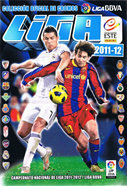 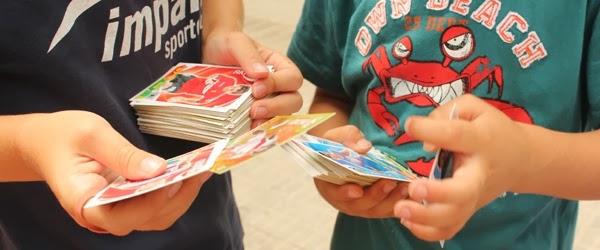 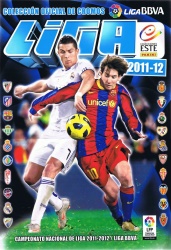 OPERACIONES:630+427= 1.0571.500-1.057= 443SOLUCIÓN: 443 cromos.ESCRIBE AQUÍ EL ENUNCIADO:OPERACIONES:630+427= 1.0571.500-1.057= 443SOLUCIÓN: 443 cromos.OPERACIONES:630+427= 1.0571.500-1.057= 443SOLUCIÓN: 443 cromos.OPERACIONES:630+427= 1.0571.500-1.057= 443SOLUCIÓN: 443 cromos.OPERACIONES:630+427= 1.0571.500-1.057= 443SOLUCIÓN: 443 cromos.OPERACIONES:630+427= 1.0571.500-1.057= 443SOLUCIÓN: 443 cromos.OPERACIONES:630+427= 1.0571.500-1.057= 443SOLUCIÓN: 443 cromos.OPERACIONES:630+427= 1.0571.500-1.057= 443SOLUCIÓN: 443 cromos.OPERACIONES:630+427= 1.0571.500-1.057= 443SOLUCIÓN: 443 cromos.OPERACIONES:630+427= 1.0571.500-1.057= 443SOLUCIÓN: 443 cromos.